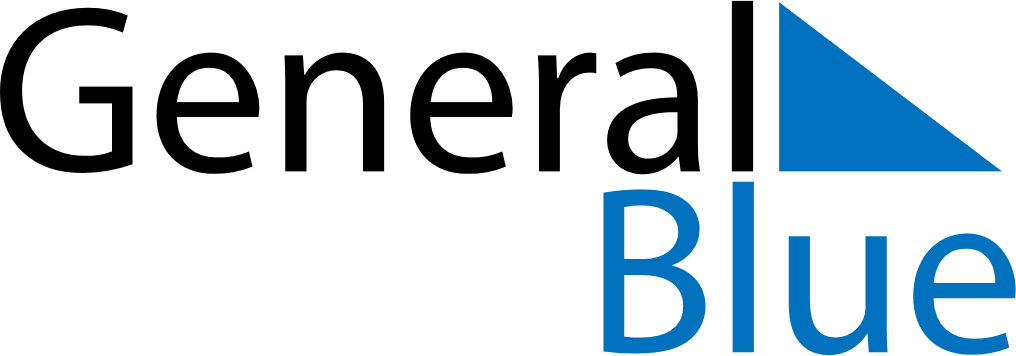 June 2024June 2024June 2024June 2024June 2024June 2024June 2024Secret Harbour, Western Australia, AustraliaSecret Harbour, Western Australia, AustraliaSecret Harbour, Western Australia, AustraliaSecret Harbour, Western Australia, AustraliaSecret Harbour, Western Australia, AustraliaSecret Harbour, Western Australia, AustraliaSecret Harbour, Western Australia, AustraliaSundayMondayMondayTuesdayWednesdayThursdayFridaySaturday1Sunrise: 7:10 AMSunset: 5:19 PMDaylight: 10 hours and 9 minutes.23345678Sunrise: 7:10 AMSunset: 5:19 PMDaylight: 10 hours and 8 minutes.Sunrise: 7:11 AMSunset: 5:19 PMDaylight: 10 hours and 7 minutes.Sunrise: 7:11 AMSunset: 5:19 PMDaylight: 10 hours and 7 minutes.Sunrise: 7:11 AMSunset: 5:18 PMDaylight: 10 hours and 7 minutes.Sunrise: 7:12 AMSunset: 5:18 PMDaylight: 10 hours and 6 minutes.Sunrise: 7:12 AMSunset: 5:18 PMDaylight: 10 hours and 5 minutes.Sunrise: 7:13 AMSunset: 5:18 PMDaylight: 10 hours and 5 minutes.Sunrise: 7:13 AMSunset: 5:18 PMDaylight: 10 hours and 4 minutes.910101112131415Sunrise: 7:14 AMSunset: 5:18 PMDaylight: 10 hours and 4 minutes.Sunrise: 7:14 AMSunset: 5:18 PMDaylight: 10 hours and 3 minutes.Sunrise: 7:14 AMSunset: 5:18 PMDaylight: 10 hours and 3 minutes.Sunrise: 7:15 AMSunset: 5:18 PMDaylight: 10 hours and 3 minutes.Sunrise: 7:15 AMSunset: 5:18 PMDaylight: 10 hours and 2 minutes.Sunrise: 7:15 AMSunset: 5:18 PMDaylight: 10 hours and 2 minutes.Sunrise: 7:16 AMSunset: 5:18 PMDaylight: 10 hours and 2 minutes.Sunrise: 7:16 AMSunset: 5:18 PMDaylight: 10 hours and 1 minute.1617171819202122Sunrise: 7:16 AMSunset: 5:18 PMDaylight: 10 hours and 1 minute.Sunrise: 7:17 AMSunset: 5:18 PMDaylight: 10 hours and 1 minute.Sunrise: 7:17 AMSunset: 5:18 PMDaylight: 10 hours and 1 minute.Sunrise: 7:17 AMSunset: 5:18 PMDaylight: 10 hours and 1 minute.Sunrise: 7:17 AMSunset: 5:18 PMDaylight: 10 hours and 1 minute.Sunrise: 7:17 AMSunset: 5:19 PMDaylight: 10 hours and 1 minute.Sunrise: 7:18 AMSunset: 5:19 PMDaylight: 10 hours and 1 minute.Sunrise: 7:18 AMSunset: 5:19 PMDaylight: 10 hours and 1 minute.2324242526272829Sunrise: 7:18 AMSunset: 5:19 PMDaylight: 10 hours and 1 minute.Sunrise: 7:18 AMSunset: 5:20 PMDaylight: 10 hours and 1 minute.Sunrise: 7:18 AMSunset: 5:20 PMDaylight: 10 hours and 1 minute.Sunrise: 7:18 AMSunset: 5:20 PMDaylight: 10 hours and 1 minute.Sunrise: 7:19 AMSunset: 5:20 PMDaylight: 10 hours and 1 minute.Sunrise: 7:19 AMSunset: 5:21 PMDaylight: 10 hours and 1 minute.Sunrise: 7:19 AMSunset: 5:21 PMDaylight: 10 hours and 2 minutes.Sunrise: 7:19 AMSunset: 5:21 PMDaylight: 10 hours and 2 minutes.30Sunrise: 7:19 AMSunset: 5:22 PMDaylight: 10 hours and 2 minutes.